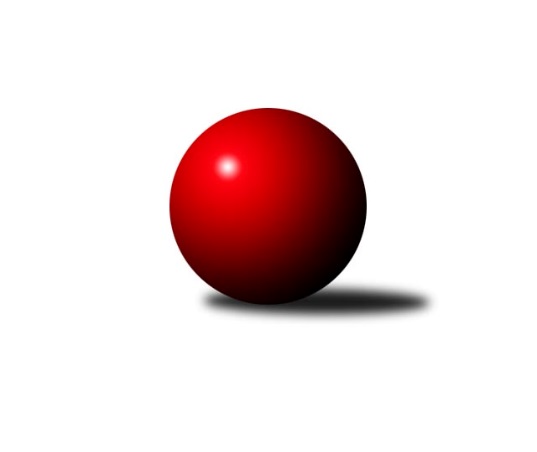 Č.17Ročník 2010/2011	18.3.2011Nejlepšího výkonu v tomto kole: 1722 dosáhlo družstvo: TJ Sokol Sedlnice ˝B˝Okresní přebor Nový Jičín 2010/2011Výsledky 17. kolaSouhrnný přehled výsledků:KK Lipník nad Bečvou ˝B˝	- Kelč˝A˝	0:10	1548:1581		16.3.TJ Frenštát p.R. ˝B˝	- TJ Nový Jičín˝B˝	8:2	1665:1418		16.3.TJ Sokol Sedlnice˝C˝	- TJ Spartak Bílovec˝B˝	10:0	1659:1487		17.3.KK Hranice˝B˝	- TJ Sokol Sedlnice ˝B˝	2:8	1675:1722		18.3.Kelč˝B˝	- KK Lipník nad Bečvou˝C˝	4:6	1619:1634		18.3.Tabulka družstev:	1.	TJ Sokol Sedlnice ˝B˝	17	12	0	5	110 : 60 	 	 1633	24	2.	Kelč˝A˝	17	12	0	5	107 : 63 	 	 1602	24	3.	KK Lipník nad Bečvou ˝B˝	17	11	0	6	106 : 64 	 	 1587	22	4.	KK Lipník nad Bečvou˝C˝	17	11	0	6	95 : 75 	 	 1569	22	5.	KK Hranice˝B˝	17	10	0	7	93 : 77 	 	 1593	20	6.	TJ Sokol Sedlnice˝C˝	17	9	0	8	90 : 80 	 	 1554	18	7.	TJ Spartak Bílovec˝B˝	17	8	0	9	86 : 84 	 	 1518	16	8.	TJ Frenštát p.R. ˝B˝	17	7	0	10	83 : 87 	 	 1550	14	9.	TJ Nový Jičín˝B˝	17	3	0	14	38 : 132 	 	 1411	6	10.	Kelč˝B˝	17	2	0	15	42 : 128 	 	 1470	4Podrobné výsledky kola:	 KK Lipník nad Bečvou ˝B˝	1548	0:10	1581	Kelč˝A˝	Jiří Kolář	 	 207 	 195 		402 	 0:2 	 407 	 	212 	 195		Antonín Plesník	Vlastimila Kolářová	 	 195 	 198 		393 	 0:2 	 405 	 	186 	 219		Josef Gassmann	Radek Kolář	 	 170 	 171 		341 	 0:2 	 352 	 	171 	 181		Petr Tomášek	Radek Lankaš	 	 206 	 206 		412 	 0:2 	 417 	 	211 	 206		Miroslav Pavelkarozhodčí: Nejlepší výkon utkání: 417 - Miroslav Pavelka	 TJ Frenštát p.R. ˝B˝	1665	8:2	1418	TJ Nový Jičín˝B˝	Vladimír Vojkůvka	 	 212 	 211 		423 	 2:0 	 356 	 	188 	 168		Aleš Stehlík	Jiří Veselý	 	 182 	 190 		372 	 0:2 	 401 	 	190 	 211		Dalibor Zboran	Tomáš Binek	 	 239 	 243 		482 	 2:0 	 308 	 	155 	 153		Michal Kroupa	Miroslav  Makový	 	 202 	 186 		388 	 2:0 	 353 	 	176 	 177		Ján Pelikánrozhodčí: Nejlepší výkon utkání: 482 - Tomáš Binek	 TJ Sokol Sedlnice˝C˝	1659	10:0	1487	TJ Spartak Bílovec˝B˝	Michaela Tobolová	 	 200 	 221 		421 	 2:0 	 323 	 	174 	 149		Emil Rubáč	Renáta Janyšková	 	 213 	 216 		429 	 2:0 	 378 	 	189 	 189		Miloš Šrot	Břetislav Ermis	 	 190 	 217 		407 	 2:0 	 395 	 	198 	 197		Ota Beňo	Radek Mikulský	 	 184 	 218 		402 	 2:0 	 391 	 	190 	 201		Rostislav Klazarrozhodčí: Nejlepší výkon utkání: 429 - Renáta Janyšková	 KK Hranice˝B˝	1675	2:8	1722	TJ Sokol Sedlnice ˝B˝	Josef Schwarz	 	 205 	 211 		416 	 0:2 	 459 	 	228 	 231		Zdeněk Skala	Antonín Uhýrek	 	 201 	 217 		418 	 2:0 	 403 	 	198 	 205		Jiří Chvostek	Jan Lenhart	 	 210 	 208 		418 	 0:2 	 436 	 	214 	 222		Jaroslav Tobola	Anna Ledvinová	 	 209 	 214 		423 	 0:2 	 424 	 	203 	 221		Jaroslav Chvostekrozhodčí: Nejlepší výkon utkání: 459 - Zdeněk Skala	 Kelč˝B˝	1619	4:6	1634	KK Lipník nad Bečvou˝C˝	Tomáš Rychtár	 	 213 	 201 		414 	 0:2 	 447 	 	214 	 233		Miroslav Ondrouch	František Havran	 	 178 	 207 		385 	 2:0 	 346 	 	171 	 175		Marek Koppa	Tomaš Vybíral	 	 209 	 223 		432 	 2:0 	 425 	 	211 	 214		Ivana Vaculíková	Marie Pavelková	 	 205 	 183 		388 	 0:2 	 416 	 	189 	 227		Jaroslav  Kopparozhodčí: Nejlepší výkon utkání: 447 - Miroslav OndrouchPořadí jednotlivců:	jméno hráče	družstvo	celkem	plné	dorážka	chyby	poměr kuž.	Maximum	1.	Miroslav Ondrouch 	KK Lipník nad Bečvou˝C˝	424.52	294.6	129.9	5.0	7/7	(457)	2.	Anna Ledvinová 	KK Hranice˝B˝	422.85	291.9	131.0	2.5	5/6	(455)	3.	Radek Lankaš 	KK Lipník nad Bečvou ˝B˝	419.93	293.8	126.1	6.5	5/7	(454)	4.	Jaroslav Tobola 	TJ Sokol Sedlnice ˝B˝	419.40	287.2	132.2	5.0	6/7	(455)	5.	Zdeněk Skala 	TJ Sokol Sedlnice ˝B˝	418.95	292.3	126.7	6.3	5/7	(459)	6.	Jaroslav  Koppa 	KK Lipník nad Bečvou˝C˝	417.42	290.8	126.6	6.1	7/7	(467)	7.	Jaroslav Chvostek 	TJ Sokol Sedlnice ˝B˝	414.27	289.9	124.4	5.7	7/7	(438)	8.	Antonín Plesník 	Kelč˝A˝	413.78	287.3	126.5	5.6	7/7	(436)	9.	Vlastimila Kolářová 	KK Lipník nad Bečvou ˝B˝	413.43	283.8	129.6	5.1	7/7	(463)	10.	Zdeněk Bordovský 	TJ Frenštát p.R. ˝B˝	406.08	282.3	123.8	5.5	6/6	(446)	11.	Rostislav Klazar 	TJ Spartak Bílovec˝B˝	404.86	281.8	123.0	6.6	7/7	(450)	12.	Jiří Chvostek 	TJ Sokol Sedlnice ˝B˝	403.48	280.9	122.6	6.1	7/7	(462)	13.	Miroslav Pavelka 	Kelč˝A˝	401.31	279.4	121.9	7.6	6/7	(441)	14.	Ivana Vaculíková 	KK Lipník nad Bečvou˝C˝	400.70	281.4	119.3	6.7	5/7	(427)	15.	Jaroslav Ledvina 	KK Hranice˝B˝	400.25	279.8	120.4	8.3	6/6	(447)	16.	Monika Pavelková 	Kelč˝B˝	399.04	274.0	125.0	8.7	5/7	(436)	17.	Antonín Uhýrek 	KK Hranice˝B˝	397.62	279.8	117.8	8.5	5/6	(459)	18.	Renáta Janyšková 	TJ Sokol Sedlnice˝C˝	397.61	277.9	119.7	6.8	7/7	(429)	19.	Josef Gassmann 	Kelč˝A˝	395.84	284.4	111.5	8.8	7/7	(435)	20.	Radek Mikulský 	TJ Sokol Sedlnice˝C˝	395.30	278.6	116.7	9.0	6/7	(428)	21.	Petr Tomášek 	Kelč˝A˝	394.73	278.1	116.7	6.0	6/7	(432)	22.	Jan Lenhart 	KK Hranice˝B˝	393.95	274.1	119.8	8.8	5/6	(434)	23.	Michaela Tobolová 	TJ Sokol Sedlnice˝C˝	393.83	276.6	117.3	5.5	7/7	(421)	24.	Vladimír Vojkůvka 	TJ Frenštát p.R. ˝B˝	393.35	276.4	117.0	8.0	5/6	(423)	25.	Jiří Kolář 	KK Lipník nad Bečvou ˝B˝	390.22	275.0	115.3	10.7	7/7	(436)	26.	Josef Schwarz 	KK Hranice˝B˝	390.02	275.8	114.2	10.2	5/6	(439)	27.	Radek Kolář 	KK Lipník nad Bečvou ˝B˝	389.50	279.6	109.9	10.5	7/7	(428)	28.	Tomáš Binek 	TJ Frenštát p.R. ˝B˝	384.06	270.0	114.1	8.3	6/6	(482)	29.	Miroslav  Makový 	TJ Frenštát p.R. ˝B˝	380.10	269.9	110.2	7.5	6/6	(446)	30.	Miloš Šrot 	TJ Spartak Bílovec˝B˝	378.23	268.4	109.8	7.8	7/7	(424)	31.	Jiří Veselý 	TJ Frenštát p.R. ˝B˝	376.63	263.8	112.8	9.8	5/6	(409)	32.	Emil Rubáč 	TJ Spartak Bílovec˝B˝	376.04	265.6	110.5	10.3	7/7	(409)	33.	Tomáš Rychtár 	Kelč˝B˝	375.64	262.1	113.6	11.1	6/7	(414)	34.	Jana Kulhánková 	KK Lipník nad Bečvou ˝B˝	374.88	266.9	108.0	9.5	5/7	(417)	35.	Břetislav Ermis 	TJ Sokol Sedlnice˝C˝	359.83	265.0	94.8	13.4	5/7	(407)	36.	Ján Pelikán 	TJ Nový Jičín˝B˝	354.38	251.7	102.7	11.6	7/7	(390)	37.	Karmen Baarová 	TJ Nový Jičín˝B˝	353.73	254.9	98.8	11.8	5/7	(390)	38.	Ladislav Mandák 	KK Lipník nad Bečvou˝C˝	353.14	250.6	102.6	11.5	7/7	(392)	39.	Puhrová Dagmar 	TJ Nový Jičín˝B˝	352.80	255.0	97.8	14.2	5/7	(401)	40.	Ludmila Galiová 	TJ Nový Jičín˝B˝	351.97	257.4	94.6	15.3	6/7	(386)	41.	Martin Jarábek 	Kelč˝B˝	344.39	261.9	82.4	15.4	6/7	(377)		Antonín Pitrun 	Kelč˝A˝	410.00	286.0	124.0	6.7	1/7	(421)		Ondřej Malich 	TJ Sokol Sedlnice˝C˝	409.22	283.8	125.4	4.6	3/7	(432)		Dalibor Zboran 	TJ Nový Jičín˝B˝	403.00	283.3	119.8	8.5	2/7	(414)		Pavel Šmydke 	TJ Spartak Bílovec˝B˝	402.50	283.8	118.7	8.9	4/7	(432)		Lukáš Koliba 	TJ Sokol Sedlnice ˝B˝	398.38	270.5	127.9	8.9	2/7	(416)		Jiří Janošek 	Kelč˝A˝	397.96	279.6	118.4	6.5	4/7	(425)		Petr Sobotík 	TJ Sokol Sedlnice ˝B˝	394.00	257.0	137.0	6.0	1/7	(394)		Martin Juřica 	TJ Sokol Sedlnice˝C˝	390.00	278.0	112.0	6.0	1/7	(390)		František Havran 	Kelč˝B˝	389.80	269.5	120.3	8.7	3/7	(448)		Jan Mlčák 	Kelč˝B˝	387.00	284.0	103.0	13.0	1/7	(414)		František Opravil 	KK Hranice˝B˝	386.83	271.0	115.8	8.3	3/6	(426)		Jan Schwarzer 	TJ Sokol Sedlnice ˝B˝	381.56	269.4	112.1	9.8	3/7	(398)		David Juřica 	TJ Sokol Sedlnice ˝B˝	381.44	266.4	115.0	9.4	3/7	(399)		Jaroslav Riedel 	TJ Nový Jičín˝B˝	380.42	267.8	112.6	8.6	4/7	(419)		Tomaš Vybíral 	Kelč˝B˝	380.11	263.1	117.0	7.4	4/7	(432)		Zdeňka Terrichová 	KK Hranice˝B˝	378.00	257.0	121.0	8.0	1/6	(378)		Jiří Sequens 	TJ Spartak Bílovec˝B˝	373.00	262.0	111.0	13.0	1/7	(373)		Vlastimil Pitrun 	Kelč˝B˝	373.00	266.0	107.0	9.0	1/7	(373)		Marie Pavelková 	Kelč˝B˝	369.00	271.3	97.8	12.5	4/7	(390)		Sára Petersová 	TJ Sokol Sedlnice ˝B˝	366.50	266.0	100.5	11.0	2/7	(386)		Ota Beňo 	TJ Spartak Bílovec˝B˝	364.78	255.3	109.5	12.4	3/7	(400)		Pavel Tobiáš 	TJ Frenštát p.R. ˝B˝	355.67	263.0	92.7	12.3	3/6	(370)		Pavel Chvatík 	Kelč˝B˝	339.00	241.0	98.0	15.0	1/7	(339)		Josef Chvatík 	Kelč˝B˝	338.17	240.2	98.0	14.0	3/7	(383)		Ivan Bilenný 	TJ Sokol Sedlnice˝C˝	333.25	248.5	84.8	18.3	2/7	(383)		Anna Mašláňová 	Kelč˝B˝	332.58	239.3	93.3	15.3	4/7	(366)		Marek Koppa 	KK Lipník nad Bečvou˝C˝	331.25	242.0	89.3	15.9	4/7	(350)		Aleš Stehlík 	TJ Nový Jičín˝B˝	330.17	243.3	86.8	18.2	4/7	(356)		Petr Nohel 	TJ Spartak Bílovec˝B˝	327.00	240.5	86.5	18.0	2/7	(354)		Jiří Petr 	TJ Frenštát p.R. ˝B˝	319.00	244.0	75.0	18.5	2/6	(334)		Michal Kroupa 	TJ Nový Jičín˝B˝	303.67	229.3	74.3	22.7	3/7	(318)		Oldřich Kudela 	TJ Spartak Bílovec˝B˝	289.25	211.0	78.3	18.0	2/7	(352)Sportovně technické informace:Starty náhradníků:registrační číslo	jméno a příjmení 	datum startu 	družstvo	číslo startu
Hráči dopsaní na soupisku:registrační číslo	jméno a příjmení 	datum startu 	družstvo	Program dalšího kola:18. kolo23.3.2011	st	17:00	KK Lipník nad Bečvou˝C˝ - KK Lipník nad Bečvou ˝B˝	23.3.2011	st	17:00	TJ Nový Jičín˝B˝ - KK Hranice˝B˝	24.3.2011	čt	17:00	TJ Spartak Bílovec˝B˝ - TJ Frenštát p.R. ˝B˝	24.3.2011	čt	17:00	TJ Sokol Sedlnice ˝B˝ - Kelč˝B˝	25.3.2011	pá	17:00	Kelč˝A˝ - TJ Sokol Sedlnice˝C˝	Nejlepší šestka kola - absolutněNejlepší šestka kola - absolutněNejlepší šestka kola - absolutněNejlepší šestka kola - absolutněNejlepší šestka kola - dle průměru kuželenNejlepší šestka kola - dle průměru kuželenNejlepší šestka kola - dle průměru kuželenNejlepší šestka kola - dle průměru kuželenNejlepší šestka kola - dle průměru kuželenPočetJménoNázev týmuVýkonPočetJménoNázev týmuPrůměr (%)Výkon2xTomáš BinekFrenštát B4822xTomáš BinekFrenštát B123.314823xZdeněk SkalaSedlnice B4599xMiroslav OndrouchLipník C112.654478xMiroslav OndrouchLipník C4473xZdeněk SkalaSedlnice B112.24595xJaroslav TobolaSedlnice B4362xRenáta JanyškováSedlnice C109.774292xTomaš VybíralKelč B4323xMiroslav PavelkaKelč A109.614171xRenáta JanyškováSedlnice C4292xTomaš VybíralKelč B108.87432